La Subdirección de Registro Inmobiliario del Departamento Administrativo de la Defensoría del Espacio Público de Bogotá D.C. En uso de sus facultades legales, en especial la prevista en los numerales 2,3, 10 y 19 del artículo 9º del Decreto Distrital 478 de 2022 yCONSIDERANDO:Que el artículo 82° de la Constitución Política determina que es deber del Estado velar por la protección de la integridad del espacio público y por su destinación al uso común, el cual prevalece sobre el interés particular.Que el inciso 1 del artículo 5 de la Ley 9ª de 1989, define el espacio público en los siguientes términos: “Entiéndase por espacio público el conjunto de inmuebles públicos y los elementos arquitectónicos y naturales de los inmuebles privados, destinados por su naturaleza, por su uso o afectación, a la satisfacción de necesidades urbanas colectivas que transcienden, por tanto, los límites de los intereses individuales de los habitantes (...)”.Que el parágrafo del artículo 5 de la Ley 9ª de 1989, adicionado por el artículo 117 de la Ley 388 de 1997 modificado por el artículo 39 de la Ley 2079 de 2021 contempla: "El espacio público resultante de los procesos de urbanización, parcelación y construcción se incorporará con el solo procedimiento de registro de la escritura de constitución en la Oficina de Instrumentos Públicos, en la cual se determinen las áreas públicas objeto de cesión y las áreas privadas, por su localización y linderos, con base en lo aprobado en la licencia urbanística”. Que el artículo 139° de la Ley 1801 de 2016 definió el espacio público como: “(…) el conjunto de muebles e inmuebles públicos, bienes de uso público, bienes fiscales, áreas protegidas y de especial importancia ecológica y los elementos arquitectónicos y naturales de los inmuebles privados, destinados por su naturaleza, usos o afectación, a la satisfacción de necesidades colectivas que trascienden los límites de los intereses individuales de todas las personas en el territorio nacional”.Que el artículo 140° del Decreto Distrital 555 de 2021, establece sobre el señalamiento de espacio públicos lo siguiente: “(…) Las zonas definidas como de uso público en los instrumentos de planificación y en los proyectos urbanísticos o parcelaciones aprobados por las autoridades competentes y respaldados por la correspondiente licencia de urbanización, cuando aplique, quedarán afectas a este fin específico, aun cuando permanezcan dentro del dominio privado, con el solo señalamiento que de ellas se haga en los instrumentos de planificación o en las licencias urbanísticas”.Que el artículo 23° del Decreto Distrital 072 de 2023, correspondiente a Toma de Posesión, indica que:“La toma de posesión es una actuación administrativa excepcional y unilateral adelantada por el Departamento Administrativo de la Defensoría del Espacio Público –DADEP – por medio de la cual se incorporan al inventario general de espacio público y bienes fiscales del Distrito Capital las áreas de cesión para espacio público y /o con vocación o destino a espacio público en los siguientes eventos:(…)23.3. Áreas con vocación de uso público: Cuando existen documentos que determinen la vocación de zonas de uso público de conformidad con los estudios técnicos y jurídicos que realice el Departamento Administrativo de la Defensoría del Espacio Público - DADEP o por disposición de un acto administrativo que declare el área como espacio público. (…)”.Que conforme a lo anterior, se adelantó la consulta y verificación en el archivo del DADEP, de la información urbanística registrada en la Secretaría Distrital de Planeación – SDP, con respecto a xxxxxxxxxx ubicado en la Localidad de xxxxxx, evidenciándose que las zonas xxxxx no figuran identificadas en el plano xxxx o cuadro de áreas xxxxxx.Considerando relacionado con mapas POTConsiderando con ortofotos Que de acuerdo con la visita técnica efectuada el día xxxx a la xxxx de la Localidad de xxxxx, fue posible establecer que las zonas de uso público, se encuentran al servicio de la comunidad de acuerdo con la siguiente ubicación gráfica y registro fotográfico.Ubicacion graficaRegistro Fotográfico Que el parágrafo 2° del artículo 23 del Decreto Distrital 072 de 2023, establece: “Los actos administrativos de toma de posesión serán notificados de conformidad con lo previsto en la Ley 1437 de 2011, y publicados en la página web del Departamento Administrativo de la Defensoría del Espacio Público - DADEP - o en cualquier medio idóneo. Contra dicha Acta proceden los recursos de reposición ante el/la Subdirector/a de Registro Inmobiliario y de apelación ante el/la Director/a de la Defensoría del Espacio Público - DADEP - en los términos establecidos en el Código de Procedimiento Administrativo y de lo Contencioso Administrativo - Ley 1437 de 2011”Que el día xxxxx se publicó un Aviso informando a los propietarios y/o titulares responsables, comunidad y urbanizadores responsables con el fin de que se informen del proceso iniciado por parte de esta Defensoría, en la página web del Departamento Administrativo de la Defensoría del Espacio Público- DADEP, de conformidad con los términos establecidos en el Código de Procedimiento Administrativo y de lo Contencioso Administrativo – Ley 1437 de 2011, así: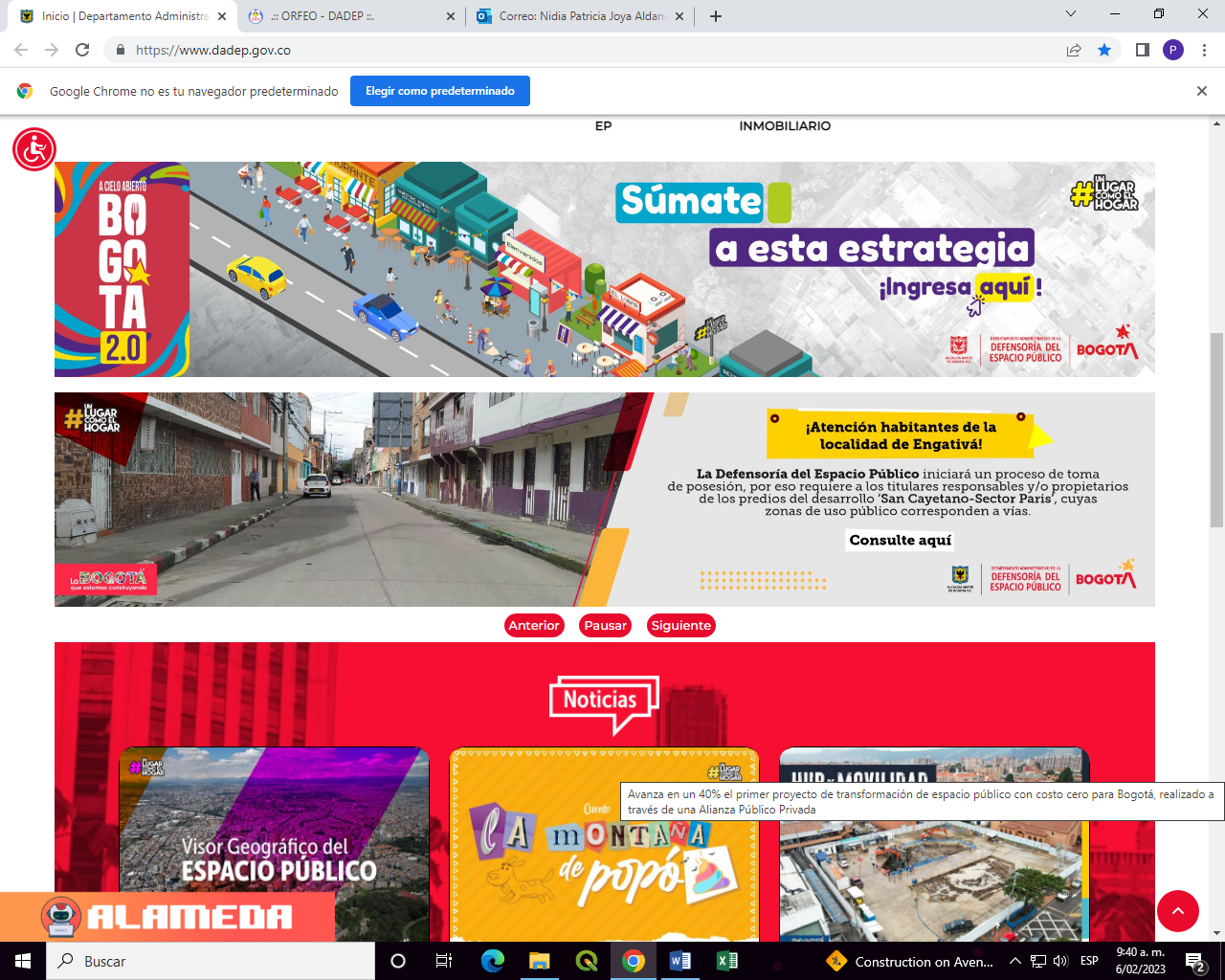 Fuente: Imagen de publicación del aviso en la página web del DADEP Periodo del xxxxxxQue surtido el término que establece la Ley 1437 de 2011, el aviso de publicación de las zonas de uso público”, finalizado el día xxxxxx, no comparecieron ante el DADEP, ni los propietarios del predio de mayor extensión ni los terceros determinados e indeterminados a fin de que se hicieran parte dentro del trámite de TOMA DE POSESIÓN de las zonas de uso público por vocación de zona de uso público o declaratoria de áreas como espacio público.Que teniendo en cuenta lo anterior, y como producto de los estudios y análisis efectuados, se evidenció que contando con lo establecido en el numeral 23.3 y parágrafo 2 del artículo 23 del Decreto Distrital 072 de 2023, así como xxxxxxxx comprendidos de la siguiente manera xxxxxx, es procedente llevar a cabo la toma de posesión por vocación. Que, en mérito de lo expuesto, la Subdirección de Registro Inmobiliario, RESUELVEARTÍCULO PRIMERO. Tomar posesión de las siguientes zonas con vocación de uso público del DESARROLLO LEGALIZADO BARRIO LA GLORIA de la localidad de San Cristóbal, para efectos de incorporarlas de acuerdo con su destinación al Inventario general de espacio público y bienes fiscales del Distrito Capital:ARTÍCULO SEGUNDO. Contra el presente acto procede el recurso de reposición ante la Subdirección de Registro Inmobiliario del Departamento Administrativo de la Defensoría del Espacio Público y de apelación ante la Dirección del Departamento Administrativo de la Defensoría del Espacio Público dentro de los diez (10) días siguientes a la notificación de ésta de conformidad con la Ley 1437 de 2011. ARTÍCULO TERCERO. Publicar la parte resolutiva de la presente Acta en la página electrónica de la entidad para conocimiento de la ciudadanía a través de la Oficina de Comunicaciones.ARTÍCULO CUARTO.  Incorporar las zonas tomadas en posesión al inventario general de espacio público y bienes fiscales del Distrito Capital del Departamento Administrativo de la Defensoría del Espacio Público – DADEP una vez se encuentre ejecutoriada la presente toma de posesión.PARÁGRAFO. La Subdirección de Registro Inmobiliario del DADEP informará de la respectiva incorporación a las siguientes entidades: a la Secretaría Distrital de Planeación –SDP– para la incorporación a la Base de Datos Geográfica Corporativa – BDGC xxxxxxxxxxx.PUBLÍQUESE Y CÚMPLASE Dada en Bogotá, D.C., a los ANGELA ROCÍO DÍAZ PINZÓNSubdirectora de Registro InmobiliarioDATOS DE PRODUCCIÓN Y ARCHIVOElaboró: 		Revisó:  		         		 Aprobó:		Fecha:  		Código Archivo: 	ÍTEMSINSTRUCCIONESENCABEZADOCompletar y/o ajustar los datos señalados entre paréntesis () y marcados con XXXXXINFORMACIÓN URBANÍSTICAINFORMACIÓN URBANÍSTICATIPO DOCUMENTO DE APROBACIÓN:Diligencie el tipo de documento de aprobación de la urbanización o de legalización del Desarrollo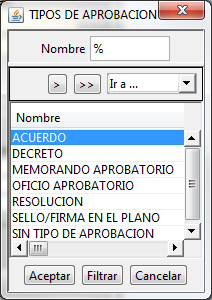 NRO:Diligencie el número del documento de aprobación de la urbanización o de legalización del DesarrolloEn el caso en que se seleccione el tipo de aprobación “SELLO/FIRMA EN EL PLANO” registrar en este campo N.A.ENTIDAD URBANÍSTICA:Diligencie la entidad que aprobó la urbanización o legalizó el Desarrollo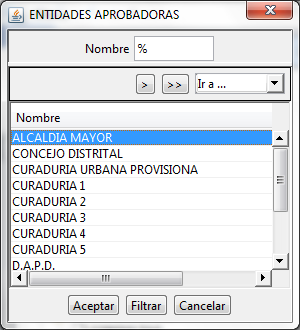 FECHA:Diligencie la fecha del documento de aprobación de la urbanización o de legalización del Desarrollo.PLANO(S) No:Diligencie en cada casilla el(los) números del(os) planos aprobados para el desarrollo o urbanización, en el que se incluya la urbanización/desarrollo objeto de estudio.OBJETO:Justificar las condiciones, características y especificaciones con las cuales se toma posesión de las  zonas de cesión.ANTECEDENTES URBANÍSTICOSANTECEDENTES URBANÍSTICOS(Registre esta información si es necesario, hacer claridad de algo en particular sobre la información urbanística).(Registre esta información si es necesario, hacer claridad de algo en particular sobre la información urbanística).CONSIDERANDOS:Completar los datos señalados con XXXXX y adicionar los considerandos que se requieran.RESUELVE:Señalar en la frase de la proforma, si se trata de un Desarrollo o una Urbanización.DESCRIPCIÓN DE LAS ZONAS DE CESIÓN O AFECTAS AL USO PÚBLICODESCRIPCIÓN DE LAS ZONAS DE CESIÓN O AFECTAS AL USO PÚBLICORUPI:Registre estos datos, de conformidad con los datos oficiales de los predios de la urbanización/desarrollo, clasificados por usos: VÍAS VEHICULARES, VÍAS PEATONALES, ZONAS VERDES, ZONAS COMUNALES, entre otros…USO ESPECIFICO ZONA:Registre estos datos, de conformidad con los datos oficiales de los predios de la urbanización/desarrollo, clasificados por usos: VÍAS VEHICULARES, VÍAS PEATONALES, ZONAS VERDES, ZONAS COMUNALES, entre otros…MOJONES:Registre estos datos, de conformidad con los datos oficiales de los predios de la urbanización/desarrollo, clasificados por usos: VÍAS VEHICULARES, VÍAS PEATONALES, ZONAS VERDES, ZONAS COMUNALES, entre otros…ÁREA (M2):Registre estos datos, de conformidad con los datos oficiales de los predios de la urbanización/desarrollo, clasificados por usos: VÍAS VEHICULARES, VÍAS PEATONALES, ZONAS VERDES, ZONAS COMUNALES, entre otros…TOTAL CESIÓN:Al final de cada bloque de predios clasificados por uso, registre el área total cesión para el uso correspondiente.  Ejemplo TOTAL CESIÓN VIAS VEHICULARES 3.000.ÁREA TOTAL DE CESIONES AL DISTRITO:Registre el área total de cesión de la urbanización/desarrollo, la cual debe corresponder también con la suma de las áreas parciales de cesión por uso.DESCRIPCIÓN DE LAS ZONAS DE CESIÓN O AFECTAS AL USO PÚBLICODESCRIPCIÓN DE LAS ZONAS DE CESIÓN O AFECTAS AL USO PÚBLICODESCRIPCIÓN DE LAS ZONAS DE CESIÓN O AFECTAS AL USO PÚBLICODESCRIPCIÓN DE LAS ZONAS DE CESIÓN O AFECTAS AL USO PÚBLICODESCRIPCIÓN DE LAS ZONAS DE CESIÓN O AFECTAS AL USO PÚBLICOPARQUEPARQUEPARQUEPARQUEPARQUENURBNoPRECESIÓNMOJONESAREA (m²)DESCRIPCIÓN DE LAS ZONAS DE CESIÓN O AFECTAS AL USO PÚBLICODESCRIPCIÓN DE LAS ZONAS DE CESIÓN O AFECTAS AL USO PÚBLICODESCRIPCIÓN DE LAS ZONAS DE CESIÓN O AFECTAS AL USO PÚBLICODESCRIPCIÓN DE LAS ZONAS DE CESIÓN O AFECTAS AL USO PÚBLICODESCRIPCIÓN DE LAS ZONAS DE CESIÓN O AFECTAS AL USO PÚBLICOPLAZAPLAZAPLAZAPLAZAPLAZANURBNoPRECESIÓNMOJONESAREA (m²)TOTAL, ZONAS DE CESIÓN AL DISTRITO